PROCESO: GESTIÓN DE PROVIDENCIAS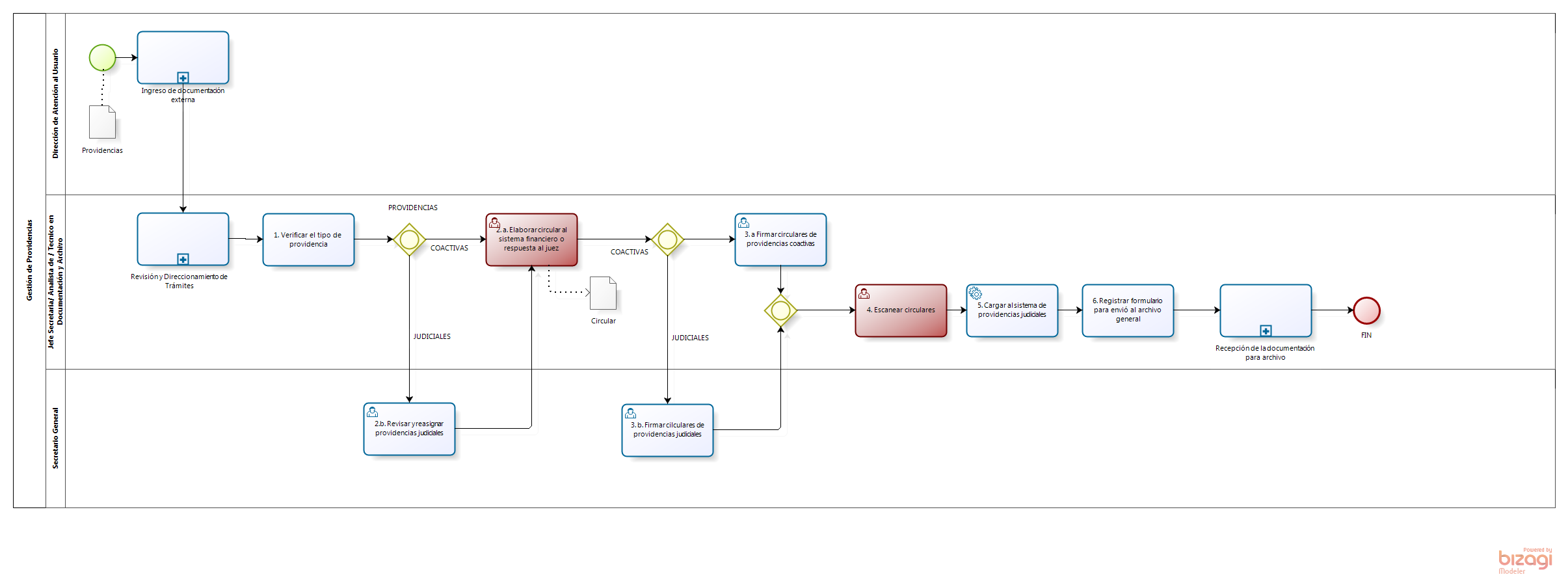 